ESTUDIOS PREVIOS          Pitalito,  XXX  XXX  de           XXXXXXXXXXXXXXXXXXX 				 Vo. Bo:		XXXXXXXXXXXXXXXXXX                                      Subdirectora Administrativa					                               Asesor Jurídico           Proyectó:  GENERALIDADES DEL PROCESO DE CONTRATACIONDEPENDENCIA REQUIRENTESUBDIRECCION ADMINISTRATIVASUBDIRECCION ADMINISTRATIVASUBDIRECCION ADMINISTRATIVASUBDIRECCION ADMINISTRATIVASUBDIRECCION ADMINISTRATIVASUBDIRECCION ADMINISTRATIVASUBDIRECCION ADMINISTRATIVASUBDIRECCION ADMINISTRATIVASUBDIRECCION ADMINISTRATIVASUBDIRECCION ADMINISTRATIVAMODALIDAD CONTRACTUALMARQUE CON UNA (X)CONTRATACIÓN DIRECTACONTRATACIÓN DIRECTACONTRATACIÓN DIRECTAXINVITACIÓN PUBLICAINVITACIÓN PUBLICANECESIDAD INMINENTENECESIDAD INMINENTEIDENTIFICACION Y/O TIPO DE CONTRATOPRESTACION DE SERVICIOSPRESTACION DE SERVICIOSPRESTACION DE SERVICIOSPRESTACION DE SERVICIOSPRESTACION DE SERVICIOSPRESTACION DE SERVICIOSPRESTACION DE SERVICIOSPRESTACION DE SERVICIOSPRESTACION DE SERVICIOSPRESTACION DE SERVICIOSCODIGO O RUBRO PARA DISPONIBILIDAD PRESUPUESTALXXXX – Denominado XXXXXXXXXXXXXXXXXXX – Denominado XXXXXXXXXXXXXXXXXXX – Denominado XXXXXXXXXXXXXXXXXXX – Denominado XXXXXXXXXXXXXXXXXXX – Denominado XXXXXXXXXXXXXXXXXXX – Denominado XXXXXXXXXXXXXXXXXXX – Denominado XXXXXXXXXXXXXXXXXXX – Denominado XXXXXXXXXXXXXXXXXXX – Denominado XXXXXXXXXXXXXXXXXXX – Denominado XXXXXXXXXXXXXXXCRITERIOS DE SELECCIÓNEn la modalidad de contratación por Prestación de Servicios,  la E.S.E. Municipal Manuel Castro Tovar acorde a la Res. 153 del 04 de Septiembre de 2014 adoptada en el  “Manual de Contratación” en aras de satisfacer la necesidad de contratar  la prestación del Servicio y atendiendo a que es mínima cuantía, la modalidad de contratación definida es Directa, lo que significa que se requiere solicitar como mínimo una cotización que cumpla con los requisitos exigidos por la Empresa para ejecutar el objeto de lo que se pretende contratar.En la modalidad de contratación por Prestación de Servicios,  la E.S.E. Municipal Manuel Castro Tovar acorde a la Res. 153 del 04 de Septiembre de 2014 adoptada en el  “Manual de Contratación” en aras de satisfacer la necesidad de contratar  la prestación del Servicio y atendiendo a que es mínima cuantía, la modalidad de contratación definida es Directa, lo que significa que se requiere solicitar como mínimo una cotización que cumpla con los requisitos exigidos por la Empresa para ejecutar el objeto de lo que se pretende contratar.En la modalidad de contratación por Prestación de Servicios,  la E.S.E. Municipal Manuel Castro Tovar acorde a la Res. 153 del 04 de Septiembre de 2014 adoptada en el  “Manual de Contratación” en aras de satisfacer la necesidad de contratar  la prestación del Servicio y atendiendo a que es mínima cuantía, la modalidad de contratación definida es Directa, lo que significa que se requiere solicitar como mínimo una cotización que cumpla con los requisitos exigidos por la Empresa para ejecutar el objeto de lo que se pretende contratar.En la modalidad de contratación por Prestación de Servicios,  la E.S.E. Municipal Manuel Castro Tovar acorde a la Res. 153 del 04 de Septiembre de 2014 adoptada en el  “Manual de Contratación” en aras de satisfacer la necesidad de contratar  la prestación del Servicio y atendiendo a que es mínima cuantía, la modalidad de contratación definida es Directa, lo que significa que se requiere solicitar como mínimo una cotización que cumpla con los requisitos exigidos por la Empresa para ejecutar el objeto de lo que se pretende contratar.En la modalidad de contratación por Prestación de Servicios,  la E.S.E. Municipal Manuel Castro Tovar acorde a la Res. 153 del 04 de Septiembre de 2014 adoptada en el  “Manual de Contratación” en aras de satisfacer la necesidad de contratar  la prestación del Servicio y atendiendo a que es mínima cuantía, la modalidad de contratación definida es Directa, lo que significa que se requiere solicitar como mínimo una cotización que cumpla con los requisitos exigidos por la Empresa para ejecutar el objeto de lo que se pretende contratar.En la modalidad de contratación por Prestación de Servicios,  la E.S.E. Municipal Manuel Castro Tovar acorde a la Res. 153 del 04 de Septiembre de 2014 adoptada en el  “Manual de Contratación” en aras de satisfacer la necesidad de contratar  la prestación del Servicio y atendiendo a que es mínima cuantía, la modalidad de contratación definida es Directa, lo que significa que se requiere solicitar como mínimo una cotización que cumpla con los requisitos exigidos por la Empresa para ejecutar el objeto de lo que se pretende contratar.En la modalidad de contratación por Prestación de Servicios,  la E.S.E. Municipal Manuel Castro Tovar acorde a la Res. 153 del 04 de Septiembre de 2014 adoptada en el  “Manual de Contratación” en aras de satisfacer la necesidad de contratar  la prestación del Servicio y atendiendo a que es mínima cuantía, la modalidad de contratación definida es Directa, lo que significa que se requiere solicitar como mínimo una cotización que cumpla con los requisitos exigidos por la Empresa para ejecutar el objeto de lo que se pretende contratar.En la modalidad de contratación por Prestación de Servicios,  la E.S.E. Municipal Manuel Castro Tovar acorde a la Res. 153 del 04 de Septiembre de 2014 adoptada en el  “Manual de Contratación” en aras de satisfacer la necesidad de contratar  la prestación del Servicio y atendiendo a que es mínima cuantía, la modalidad de contratación definida es Directa, lo que significa que se requiere solicitar como mínimo una cotización que cumpla con los requisitos exigidos por la Empresa para ejecutar el objeto de lo que se pretende contratar.En la modalidad de contratación por Prestación de Servicios,  la E.S.E. Municipal Manuel Castro Tovar acorde a la Res. 153 del 04 de Septiembre de 2014 adoptada en el  “Manual de Contratación” en aras de satisfacer la necesidad de contratar  la prestación del Servicio y atendiendo a que es mínima cuantía, la modalidad de contratación definida es Directa, lo que significa que se requiere solicitar como mínimo una cotización que cumpla con los requisitos exigidos por la Empresa para ejecutar el objeto de lo que se pretende contratar.En la modalidad de contratación por Prestación de Servicios,  la E.S.E. Municipal Manuel Castro Tovar acorde a la Res. 153 del 04 de Septiembre de 2014 adoptada en el  “Manual de Contratación” en aras de satisfacer la necesidad de contratar  la prestación del Servicio y atendiendo a que es mínima cuantía, la modalidad de contratación definida es Directa, lo que significa que se requiere solicitar como mínimo una cotización que cumpla con los requisitos exigidos por la Empresa para ejecutar el objeto de lo que se pretende contratar.CONCEPTO Y OBJETO DEL GASTOServicios PROFESIONALES Y  TECNICOS.Servicios PROFESIONALES Y  TECNICOS.Servicios PROFESIONALES Y  TECNICOS.Servicios PROFESIONALES Y  TECNICOS.Servicios PROFESIONALES Y  TECNICOS.Servicios PROFESIONALES Y  TECNICOS.Servicios PROFESIONALES Y  TECNICOS.Servicios PROFESIONALES Y  TECNICOS.Servicios PROFESIONALES Y  TECNICOS.Servicios PROFESIONALES Y  TECNICOS.DEFINICION NECESIDADDEFINICION NECESIDADDEFINICION NECESIDADDEFINICION NECESIDADDEFINICION NECESIDADDEFINICION NECESIDADDEFINICION NECESIDADDEFINICION NECESIDADDEFINICION NECESIDADDEFINICION NECESIDADDEFINICION NECESIDADNECESIDAD:NECESIDAD:NECESIDAD:NECESIDAD:NECESIDAD:NECESIDAD:NECESIDAD:NECESIDAD:NECESIDAD:NECESIDAD:NECESIDAD:La Empresa Social del Estado Municipal “Manuel Castro Tovar” no cuenta con una planta de personal, en el número requerido o persona idónea para atender los procesos XXX, la representación (Profesionales, Técnicos)permanente en cuanto las acciones, reclamaciones que se presenten en contra o a favor  de los intereses de la empresa y/o de la empresa contra la persona u entidad según el caso vital para el correcto desempeño y obrar en todos sus ámbitos de operación tanto en el área de Gerencia,  administrativos y misionales, el ejercicio de esta actividad debe llevar la fundamentación que preserve el actuar de la empresa basado en los principios constitucionales, legales y estatutarios de las Empresas Sociales del Estado, disposiciones como la Ley 100 de 1993, 1152 de 2007, 1438 de 2011, disposiciones especiales de la Ley 80 de 1993 y demás normas concordantes con la prestación del servicio de salud y derivados en lo que compete a la empresa.  Dado lo anterior, se requiere la contratación de una persona natural, con la idoneidad y experiencia suficiente para atender las actividades en el área del derecho, garantizando los servicios prestados por la empresa, bajo los principios de oportunidad, eficiencia, eficacia y efectividad.  (Aclaro la necesidad es de acuerdo al servicio que se va a prestar en la empresa).La Empresa Social del Estado Municipal “Manuel Castro Tovar” no cuenta con una planta de personal, en el número requerido o persona idónea para atender los procesos XXX, la representación (Profesionales, Técnicos)permanente en cuanto las acciones, reclamaciones que se presenten en contra o a favor  de los intereses de la empresa y/o de la empresa contra la persona u entidad según el caso vital para el correcto desempeño y obrar en todos sus ámbitos de operación tanto en el área de Gerencia,  administrativos y misionales, el ejercicio de esta actividad debe llevar la fundamentación que preserve el actuar de la empresa basado en los principios constitucionales, legales y estatutarios de las Empresas Sociales del Estado, disposiciones como la Ley 100 de 1993, 1152 de 2007, 1438 de 2011, disposiciones especiales de la Ley 80 de 1993 y demás normas concordantes con la prestación del servicio de salud y derivados en lo que compete a la empresa.  Dado lo anterior, se requiere la contratación de una persona natural, con la idoneidad y experiencia suficiente para atender las actividades en el área del derecho, garantizando los servicios prestados por la empresa, bajo los principios de oportunidad, eficiencia, eficacia y efectividad.  (Aclaro la necesidad es de acuerdo al servicio que se va a prestar en la empresa).La Empresa Social del Estado Municipal “Manuel Castro Tovar” no cuenta con una planta de personal, en el número requerido o persona idónea para atender los procesos XXX, la representación (Profesionales, Técnicos)permanente en cuanto las acciones, reclamaciones que se presenten en contra o a favor  de los intereses de la empresa y/o de la empresa contra la persona u entidad según el caso vital para el correcto desempeño y obrar en todos sus ámbitos de operación tanto en el área de Gerencia,  administrativos y misionales, el ejercicio de esta actividad debe llevar la fundamentación que preserve el actuar de la empresa basado en los principios constitucionales, legales y estatutarios de las Empresas Sociales del Estado, disposiciones como la Ley 100 de 1993, 1152 de 2007, 1438 de 2011, disposiciones especiales de la Ley 80 de 1993 y demás normas concordantes con la prestación del servicio de salud y derivados en lo que compete a la empresa.  Dado lo anterior, se requiere la contratación de una persona natural, con la idoneidad y experiencia suficiente para atender las actividades en el área del derecho, garantizando los servicios prestados por la empresa, bajo los principios de oportunidad, eficiencia, eficacia y efectividad.  (Aclaro la necesidad es de acuerdo al servicio que se va a prestar en la empresa).La Empresa Social del Estado Municipal “Manuel Castro Tovar” no cuenta con una planta de personal, en el número requerido o persona idónea para atender los procesos XXX, la representación (Profesionales, Técnicos)permanente en cuanto las acciones, reclamaciones que se presenten en contra o a favor  de los intereses de la empresa y/o de la empresa contra la persona u entidad según el caso vital para el correcto desempeño y obrar en todos sus ámbitos de operación tanto en el área de Gerencia,  administrativos y misionales, el ejercicio de esta actividad debe llevar la fundamentación que preserve el actuar de la empresa basado en los principios constitucionales, legales y estatutarios de las Empresas Sociales del Estado, disposiciones como la Ley 100 de 1993, 1152 de 2007, 1438 de 2011, disposiciones especiales de la Ley 80 de 1993 y demás normas concordantes con la prestación del servicio de salud y derivados en lo que compete a la empresa.  Dado lo anterior, se requiere la contratación de una persona natural, con la idoneidad y experiencia suficiente para atender las actividades en el área del derecho, garantizando los servicios prestados por la empresa, bajo los principios de oportunidad, eficiencia, eficacia y efectividad.  (Aclaro la necesidad es de acuerdo al servicio que se va a prestar en la empresa).La Empresa Social del Estado Municipal “Manuel Castro Tovar” no cuenta con una planta de personal, en el número requerido o persona idónea para atender los procesos XXX, la representación (Profesionales, Técnicos)permanente en cuanto las acciones, reclamaciones que se presenten en contra o a favor  de los intereses de la empresa y/o de la empresa contra la persona u entidad según el caso vital para el correcto desempeño y obrar en todos sus ámbitos de operación tanto en el área de Gerencia,  administrativos y misionales, el ejercicio de esta actividad debe llevar la fundamentación que preserve el actuar de la empresa basado en los principios constitucionales, legales y estatutarios de las Empresas Sociales del Estado, disposiciones como la Ley 100 de 1993, 1152 de 2007, 1438 de 2011, disposiciones especiales de la Ley 80 de 1993 y demás normas concordantes con la prestación del servicio de salud y derivados en lo que compete a la empresa.  Dado lo anterior, se requiere la contratación de una persona natural, con la idoneidad y experiencia suficiente para atender las actividades en el área del derecho, garantizando los servicios prestados por la empresa, bajo los principios de oportunidad, eficiencia, eficacia y efectividad.  (Aclaro la necesidad es de acuerdo al servicio que se va a prestar en la empresa).La Empresa Social del Estado Municipal “Manuel Castro Tovar” no cuenta con una planta de personal, en el número requerido o persona idónea para atender los procesos XXX, la representación (Profesionales, Técnicos)permanente en cuanto las acciones, reclamaciones que se presenten en contra o a favor  de los intereses de la empresa y/o de la empresa contra la persona u entidad según el caso vital para el correcto desempeño y obrar en todos sus ámbitos de operación tanto en el área de Gerencia,  administrativos y misionales, el ejercicio de esta actividad debe llevar la fundamentación que preserve el actuar de la empresa basado en los principios constitucionales, legales y estatutarios de las Empresas Sociales del Estado, disposiciones como la Ley 100 de 1993, 1152 de 2007, 1438 de 2011, disposiciones especiales de la Ley 80 de 1993 y demás normas concordantes con la prestación del servicio de salud y derivados en lo que compete a la empresa.  Dado lo anterior, se requiere la contratación de una persona natural, con la idoneidad y experiencia suficiente para atender las actividades en el área del derecho, garantizando los servicios prestados por la empresa, bajo los principios de oportunidad, eficiencia, eficacia y efectividad.  (Aclaro la necesidad es de acuerdo al servicio que se va a prestar en la empresa).La Empresa Social del Estado Municipal “Manuel Castro Tovar” no cuenta con una planta de personal, en el número requerido o persona idónea para atender los procesos XXX, la representación (Profesionales, Técnicos)permanente en cuanto las acciones, reclamaciones que se presenten en contra o a favor  de los intereses de la empresa y/o de la empresa contra la persona u entidad según el caso vital para el correcto desempeño y obrar en todos sus ámbitos de operación tanto en el área de Gerencia,  administrativos y misionales, el ejercicio de esta actividad debe llevar la fundamentación que preserve el actuar de la empresa basado en los principios constitucionales, legales y estatutarios de las Empresas Sociales del Estado, disposiciones como la Ley 100 de 1993, 1152 de 2007, 1438 de 2011, disposiciones especiales de la Ley 80 de 1993 y demás normas concordantes con la prestación del servicio de salud y derivados en lo que compete a la empresa.  Dado lo anterior, se requiere la contratación de una persona natural, con la idoneidad y experiencia suficiente para atender las actividades en el área del derecho, garantizando los servicios prestados por la empresa, bajo los principios de oportunidad, eficiencia, eficacia y efectividad.  (Aclaro la necesidad es de acuerdo al servicio que se va a prestar en la empresa).La Empresa Social del Estado Municipal “Manuel Castro Tovar” no cuenta con una planta de personal, en el número requerido o persona idónea para atender los procesos XXX, la representación (Profesionales, Técnicos)permanente en cuanto las acciones, reclamaciones que se presenten en contra o a favor  de los intereses de la empresa y/o de la empresa contra la persona u entidad según el caso vital para el correcto desempeño y obrar en todos sus ámbitos de operación tanto en el área de Gerencia,  administrativos y misionales, el ejercicio de esta actividad debe llevar la fundamentación que preserve el actuar de la empresa basado en los principios constitucionales, legales y estatutarios de las Empresas Sociales del Estado, disposiciones como la Ley 100 de 1993, 1152 de 2007, 1438 de 2011, disposiciones especiales de la Ley 80 de 1993 y demás normas concordantes con la prestación del servicio de salud y derivados en lo que compete a la empresa.  Dado lo anterior, se requiere la contratación de una persona natural, con la idoneidad y experiencia suficiente para atender las actividades en el área del derecho, garantizando los servicios prestados por la empresa, bajo los principios de oportunidad, eficiencia, eficacia y efectividad.  (Aclaro la necesidad es de acuerdo al servicio que se va a prestar en la empresa).La Empresa Social del Estado Municipal “Manuel Castro Tovar” no cuenta con una planta de personal, en el número requerido o persona idónea para atender los procesos XXX, la representación (Profesionales, Técnicos)permanente en cuanto las acciones, reclamaciones que se presenten en contra o a favor  de los intereses de la empresa y/o de la empresa contra la persona u entidad según el caso vital para el correcto desempeño y obrar en todos sus ámbitos de operación tanto en el área de Gerencia,  administrativos y misionales, el ejercicio de esta actividad debe llevar la fundamentación que preserve el actuar de la empresa basado en los principios constitucionales, legales y estatutarios de las Empresas Sociales del Estado, disposiciones como la Ley 100 de 1993, 1152 de 2007, 1438 de 2011, disposiciones especiales de la Ley 80 de 1993 y demás normas concordantes con la prestación del servicio de salud y derivados en lo que compete a la empresa.  Dado lo anterior, se requiere la contratación de una persona natural, con la idoneidad y experiencia suficiente para atender las actividades en el área del derecho, garantizando los servicios prestados por la empresa, bajo los principios de oportunidad, eficiencia, eficacia y efectividad.  (Aclaro la necesidad es de acuerdo al servicio que se va a prestar en la empresa).La Empresa Social del Estado Municipal “Manuel Castro Tovar” no cuenta con una planta de personal, en el número requerido o persona idónea para atender los procesos XXX, la representación (Profesionales, Técnicos)permanente en cuanto las acciones, reclamaciones que se presenten en contra o a favor  de los intereses de la empresa y/o de la empresa contra la persona u entidad según el caso vital para el correcto desempeño y obrar en todos sus ámbitos de operación tanto en el área de Gerencia,  administrativos y misionales, el ejercicio de esta actividad debe llevar la fundamentación que preserve el actuar de la empresa basado en los principios constitucionales, legales y estatutarios de las Empresas Sociales del Estado, disposiciones como la Ley 100 de 1993, 1152 de 2007, 1438 de 2011, disposiciones especiales de la Ley 80 de 1993 y demás normas concordantes con la prestación del servicio de salud y derivados en lo que compete a la empresa.  Dado lo anterior, se requiere la contratación de una persona natural, con la idoneidad y experiencia suficiente para atender las actividades en el área del derecho, garantizando los servicios prestados por la empresa, bajo los principios de oportunidad, eficiencia, eficacia y efectividad.  (Aclaro la necesidad es de acuerdo al servicio que se va a prestar en la empresa).La Empresa Social del Estado Municipal “Manuel Castro Tovar” no cuenta con una planta de personal, en el número requerido o persona idónea para atender los procesos XXX, la representación (Profesionales, Técnicos)permanente en cuanto las acciones, reclamaciones que se presenten en contra o a favor  de los intereses de la empresa y/o de la empresa contra la persona u entidad según el caso vital para el correcto desempeño y obrar en todos sus ámbitos de operación tanto en el área de Gerencia,  administrativos y misionales, el ejercicio de esta actividad debe llevar la fundamentación que preserve el actuar de la empresa basado en los principios constitucionales, legales y estatutarios de las Empresas Sociales del Estado, disposiciones como la Ley 100 de 1993, 1152 de 2007, 1438 de 2011, disposiciones especiales de la Ley 80 de 1993 y demás normas concordantes con la prestación del servicio de salud y derivados en lo que compete a la empresa.  Dado lo anterior, se requiere la contratación de una persona natural, con la idoneidad y experiencia suficiente para atender las actividades en el área del derecho, garantizando los servicios prestados por la empresa, bajo los principios de oportunidad, eficiencia, eficacia y efectividad.  (Aclaro la necesidad es de acuerdo al servicio que se va a prestar en la empresa).DEFINICION DE LA FORMA DE SOLVENTAR LA NECESIDADDEFINICION DE LA FORMA DE SOLVENTAR LA NECESIDADDEFINICION DE LA FORMA DE SOLVENTAR LA NECESIDADDEFINICION DE LA FORMA DE SOLVENTAR LA NECESIDADDEFINICION DE LA FORMA DE SOLVENTAR LA NECESIDADDEFINICION DE LA FORMA DE SOLVENTAR LA NECESIDADDEFINICION DE LA FORMA DE SOLVENTAR LA NECESIDADDEFINICION DE LA FORMA DE SOLVENTAR LA NECESIDADDEFINICION DE LA FORMA DE SOLVENTAR LA NECESIDADDEFINICION DE LA FORMA DE SOLVENTAR LA NECESIDADDEFINICION DE LA FORMA DE SOLVENTAR LA NECESIDADIdentificada la necesidad, es importante para la empresa, en su condición de entidad prestadora de servicios de salud, contar dentro del equipo de personal profesional, con una persona natural con el perfil de XXXX con la cual se atienda las actividades propias para realizar la XXXXXXX, tal como se mencionó en la parte de la definición de la necesidad, cuya idoneidad y calidad permita garantizar la correcta aplicación de la Gerencia y parte administrativa, acorde a la constitución política, y normas en materia de salud como entidad descentralizada del orden municipal, entre otras disposiciones bajo los principios y metas establecidos en el plan de acción de la empresa.Identificada la necesidad, es importante para la empresa, en su condición de entidad prestadora de servicios de salud, contar dentro del equipo de personal profesional, con una persona natural con el perfil de XXXX con la cual se atienda las actividades propias para realizar la XXXXXXX, tal como se mencionó en la parte de la definición de la necesidad, cuya idoneidad y calidad permita garantizar la correcta aplicación de la Gerencia y parte administrativa, acorde a la constitución política, y normas en materia de salud como entidad descentralizada del orden municipal, entre otras disposiciones bajo los principios y metas establecidos en el plan de acción de la empresa.Identificada la necesidad, es importante para la empresa, en su condición de entidad prestadora de servicios de salud, contar dentro del equipo de personal profesional, con una persona natural con el perfil de XXXX con la cual se atienda las actividades propias para realizar la XXXXXXX, tal como se mencionó en la parte de la definición de la necesidad, cuya idoneidad y calidad permita garantizar la correcta aplicación de la Gerencia y parte administrativa, acorde a la constitución política, y normas en materia de salud como entidad descentralizada del orden municipal, entre otras disposiciones bajo los principios y metas establecidos en el plan de acción de la empresa.Identificada la necesidad, es importante para la empresa, en su condición de entidad prestadora de servicios de salud, contar dentro del equipo de personal profesional, con una persona natural con el perfil de XXXX con la cual se atienda las actividades propias para realizar la XXXXXXX, tal como se mencionó en la parte de la definición de la necesidad, cuya idoneidad y calidad permita garantizar la correcta aplicación de la Gerencia y parte administrativa, acorde a la constitución política, y normas en materia de salud como entidad descentralizada del orden municipal, entre otras disposiciones bajo los principios y metas establecidos en el plan de acción de la empresa.Identificada la necesidad, es importante para la empresa, en su condición de entidad prestadora de servicios de salud, contar dentro del equipo de personal profesional, con una persona natural con el perfil de XXXX con la cual se atienda las actividades propias para realizar la XXXXXXX, tal como se mencionó en la parte de la definición de la necesidad, cuya idoneidad y calidad permita garantizar la correcta aplicación de la Gerencia y parte administrativa, acorde a la constitución política, y normas en materia de salud como entidad descentralizada del orden municipal, entre otras disposiciones bajo los principios y metas establecidos en el plan de acción de la empresa.Identificada la necesidad, es importante para la empresa, en su condición de entidad prestadora de servicios de salud, contar dentro del equipo de personal profesional, con una persona natural con el perfil de XXXX con la cual se atienda las actividades propias para realizar la XXXXXXX, tal como se mencionó en la parte de la definición de la necesidad, cuya idoneidad y calidad permita garantizar la correcta aplicación de la Gerencia y parte administrativa, acorde a la constitución política, y normas en materia de salud como entidad descentralizada del orden municipal, entre otras disposiciones bajo los principios y metas establecidos en el plan de acción de la empresa.Identificada la necesidad, es importante para la empresa, en su condición de entidad prestadora de servicios de salud, contar dentro del equipo de personal profesional, con una persona natural con el perfil de XXXX con la cual se atienda las actividades propias para realizar la XXXXXXX, tal como se mencionó en la parte de la definición de la necesidad, cuya idoneidad y calidad permita garantizar la correcta aplicación de la Gerencia y parte administrativa, acorde a la constitución política, y normas en materia de salud como entidad descentralizada del orden municipal, entre otras disposiciones bajo los principios y metas establecidos en el plan de acción de la empresa.Identificada la necesidad, es importante para la empresa, en su condición de entidad prestadora de servicios de salud, contar dentro del equipo de personal profesional, con una persona natural con el perfil de XXXX con la cual se atienda las actividades propias para realizar la XXXXXXX, tal como se mencionó en la parte de la definición de la necesidad, cuya idoneidad y calidad permita garantizar la correcta aplicación de la Gerencia y parte administrativa, acorde a la constitución política, y normas en materia de salud como entidad descentralizada del orden municipal, entre otras disposiciones bajo los principios y metas establecidos en el plan de acción de la empresa.Identificada la necesidad, es importante para la empresa, en su condición de entidad prestadora de servicios de salud, contar dentro del equipo de personal profesional, con una persona natural con el perfil de XXXX con la cual se atienda las actividades propias para realizar la XXXXXXX, tal como se mencionó en la parte de la definición de la necesidad, cuya idoneidad y calidad permita garantizar la correcta aplicación de la Gerencia y parte administrativa, acorde a la constitución política, y normas en materia de salud como entidad descentralizada del orden municipal, entre otras disposiciones bajo los principios y metas establecidos en el plan de acción de la empresa.Identificada la necesidad, es importante para la empresa, en su condición de entidad prestadora de servicios de salud, contar dentro del equipo de personal profesional, con una persona natural con el perfil de XXXX con la cual se atienda las actividades propias para realizar la XXXXXXX, tal como se mencionó en la parte de la definición de la necesidad, cuya idoneidad y calidad permita garantizar la correcta aplicación de la Gerencia y parte administrativa, acorde a la constitución política, y normas en materia de salud como entidad descentralizada del orden municipal, entre otras disposiciones bajo los principios y metas establecidos en el plan de acción de la empresa.Identificada la necesidad, es importante para la empresa, en su condición de entidad prestadora de servicios de salud, contar dentro del equipo de personal profesional, con una persona natural con el perfil de XXXX con la cual se atienda las actividades propias para realizar la XXXXXXX, tal como se mencionó en la parte de la definición de la necesidad, cuya idoneidad y calidad permita garantizar la correcta aplicación de la Gerencia y parte administrativa, acorde a la constitución política, y normas en materia de salud como entidad descentralizada del orden municipal, entre otras disposiciones bajo los principios y metas establecidos en el plan de acción de la empresa.CONCORDANCIA CON EL PLAN DE DESARROLLO INSTITUCIONALFormulación Plan de Desarrollo de la Empresa, en concordancia con los planes nacional, departamental y municipal.CONCORDANCIA CON EL PLAN DE DESARROLLO INSTITUCIONALFormulación Plan de Desarrollo de la Empresa, en concordancia con los planes nacional, departamental y municipal.CONCORDANCIA CON EL PLAN DE DESARROLLO INSTITUCIONALFormulación Plan de Desarrollo de la Empresa, en concordancia con los planes nacional, departamental y municipal.CONCORDANCIA CON EL PLAN DE DESARROLLO INSTITUCIONALFormulación Plan de Desarrollo de la Empresa, en concordancia con los planes nacional, departamental y municipal.CONCORDANCIA CON EL PLAN DE DESARROLLO INSTITUCIONALFormulación Plan de Desarrollo de la Empresa, en concordancia con los planes nacional, departamental y municipal.CONCORDANCIA CON EL PLAN DE DESARROLLO INSTITUCIONALFormulación Plan de Desarrollo de la Empresa, en concordancia con los planes nacional, departamental y municipal.CONCORDANCIA CON EL PLAN DE DESARROLLO INSTITUCIONALFormulación Plan de Desarrollo de la Empresa, en concordancia con los planes nacional, departamental y municipal.CONCORDANCIA CON EL PLAN DE DESARROLLO INSTITUCIONALFormulación Plan de Desarrollo de la Empresa, en concordancia con los planes nacional, departamental y municipal.CONCORDANCIA CON EL PLAN DE DESARROLLO INSTITUCIONALFormulación Plan de Desarrollo de la Empresa, en concordancia con los planes nacional, departamental y municipal.CONCORDANCIA CON EL PLAN DE DESARROLLO INSTITUCIONALFormulación Plan de Desarrollo de la Empresa, en concordancia con los planes nacional, departamental y municipal.CONCORDANCIA CON EL PLAN DE DESARROLLO INSTITUCIONALFormulación Plan de Desarrollo de la Empresa, en concordancia con los planes nacional, departamental y municipal.CONDICIONES DEL CONTRATOCONDICIONES DEL CONTRATOCONDICIONES DEL CONTRATOCONDICIONES DEL CONTRATOCONDICIONES DEL CONTRATOCONDICIONES DEL CONTRATOCONDICIONES DEL CONTRATOCONDICIONES DEL CONTRATOCONDICIONES DEL CONTRATOCONDICIONES DEL CONTRATOCONDICIONES DEL CONTRATOPERFIL REQUERIDO PERFIL REQUERIDO Abogado titulado con experiencia mínima de 3 años, manejo y conocimientos del área pública y privada, atendiendo lineamientos de los entes de control, agencia oficiosa, con una experiencia de servicio profesional con oportunidad, eficiencia, eficacia y efectividad de manera autónoma e independiente. (El perfil va de acuerdo a la Prestación del servicio)Abogado titulado con experiencia mínima de 3 años, manejo y conocimientos del área pública y privada, atendiendo lineamientos de los entes de control, agencia oficiosa, con una experiencia de servicio profesional con oportunidad, eficiencia, eficacia y efectividad de manera autónoma e independiente. (El perfil va de acuerdo a la Prestación del servicio)Abogado titulado con experiencia mínima de 3 años, manejo y conocimientos del área pública y privada, atendiendo lineamientos de los entes de control, agencia oficiosa, con una experiencia de servicio profesional con oportunidad, eficiencia, eficacia y efectividad de manera autónoma e independiente. (El perfil va de acuerdo a la Prestación del servicio)Abogado titulado con experiencia mínima de 3 años, manejo y conocimientos del área pública y privada, atendiendo lineamientos de los entes de control, agencia oficiosa, con una experiencia de servicio profesional con oportunidad, eficiencia, eficacia y efectividad de manera autónoma e independiente. (El perfil va de acuerdo a la Prestación del servicio)Abogado titulado con experiencia mínima de 3 años, manejo y conocimientos del área pública y privada, atendiendo lineamientos de los entes de control, agencia oficiosa, con una experiencia de servicio profesional con oportunidad, eficiencia, eficacia y efectividad de manera autónoma e independiente. (El perfil va de acuerdo a la Prestación del servicio)Abogado titulado con experiencia mínima de 3 años, manejo y conocimientos del área pública y privada, atendiendo lineamientos de los entes de control, agencia oficiosa, con una experiencia de servicio profesional con oportunidad, eficiencia, eficacia y efectividad de manera autónoma e independiente. (El perfil va de acuerdo a la Prestación del servicio)Abogado titulado con experiencia mínima de 3 años, manejo y conocimientos del área pública y privada, atendiendo lineamientos de los entes de control, agencia oficiosa, con una experiencia de servicio profesional con oportunidad, eficiencia, eficacia y efectividad de manera autónoma e independiente. (El perfil va de acuerdo a la Prestación del servicio)Abogado titulado con experiencia mínima de 3 años, manejo y conocimientos del área pública y privada, atendiendo lineamientos de los entes de control, agencia oficiosa, con una experiencia de servicio profesional con oportunidad, eficiencia, eficacia y efectividad de manera autónoma e independiente. (El perfil va de acuerdo a la Prestación del servicio)Abogado titulado con experiencia mínima de 3 años, manejo y conocimientos del área pública y privada, atendiendo lineamientos de los entes de control, agencia oficiosa, con una experiencia de servicio profesional con oportunidad, eficiencia, eficacia y efectividad de manera autónoma e independiente. (El perfil va de acuerdo a la Prestación del servicio)OBLIGACIONES DEL CONTRATISTAOBLIGACIONES DEL CONTRATISTAREQUISITOS DEL CONTRATISTAREQUISITOS DEL CONTRATISTALUGAR DE EJECUCIONLUGAR DE EJECUCIONE.S.E Municipal Manuel Castro Tovar - Municipio de Pitalito.E.S.E Municipal Manuel Castro Tovar - Municipio de Pitalito.E.S.E Municipal Manuel Castro Tovar - Municipio de Pitalito.E.S.E Municipal Manuel Castro Tovar - Municipio de Pitalito.E.S.E Municipal Manuel Castro Tovar - Municipio de Pitalito.E.S.E Municipal Manuel Castro Tovar - Municipio de Pitalito.E.S.E Municipal Manuel Castro Tovar - Municipio de Pitalito.E.S.E Municipal Manuel Castro Tovar - Municipio de Pitalito.E.S.E Municipal Manuel Castro Tovar - Municipio de Pitalito.ANÁLISIS DE CUMPLIMIENTO DE LA SENTENCIA C-614/09 PARA CONTRATOS DE PRESTACIÓN DE SERVICIOS ANÁLISIS DE CUMPLIMIENTO DE LA SENTENCIA C-614/09 PARA CONTRATOS DE PRESTACIÓN DE SERVICIOS La jurisprudencia colombiana permite establecer algunos criterios que definen el concepto de función permanente como elemento, que sumado a la prestación de servicios personales, subordinación y salario, resulta determinante para delimitar el campo de la relación laboral y el de la prestación de servicios, a saber: Criterio funcional: La ejecución de funciones que se refieren al ejercicio ordinario de las labores constitucional y legalmente asignadas a la entidad pública (artículo 121 de la Constitución) deben ejecutarse, por regla general, mediante el empleo público. Las actividades a contratar no corresponden a un empleo de la administración, por lo tanto no existen estas funciones asignadas a ningún cargo de los contemplados en el manual de funciones de la Planta de Personal de la E.S.E. Municipal Manuel Castro Tovar de PitalitoCriterio de igualdad: Si las labores desarrolladas son las mismas que las de los servidores públicos vinculados en planta de personal de la entidad y, además se cumplen los tres elementos de la relación laboral, debe acudirse a la relación legal y reglamentaria o al contrato laboral y no a la contratación pública. La prestación del servicio a contratar no exige el cumplimiento de los requisitos propios de una relación laboral y reglamentaria, y no existe un empleo en la administración con idénticas características. Criterio temporal o de la habitualidad: Si las funciones contratadas se asemejan a la constancia o cotidianidad, que conlleva el cumplimiento de un horario de trabajo o la realización frecuente de la labor, surge una relación laboral y no contractual. La presente contratación pretende suplir una necesidad temporal dado que las actividades no se requieren de manera permanente. Criterio de la excepcionalidad: si la tarea acordada corresponde a "actividades nuevas" y éstas no pueden ser desarrolladas con el personal de planta o se requieren conocimientos especializados o de actividades que, de manera transitoria, resulte necesario redistribuir por excesivo recargo laboral para el personal de planta, puede acudirse a la contratación pública. En la planta de personal de la administración no existen empleados que puedan desarrollar las actividades que se proponen en la presente contratación.  De acuerdo a las consideraciones anteriores, y en virtud de la necesidad que se pretende satisfacer con este proceso contractual, es claro que la actividad no hace parte del giro ordinario de las labores encomendadas a la entidad y no desconoce o vulnera derechos laborales.La jurisprudencia colombiana permite establecer algunos criterios que definen el concepto de función permanente como elemento, que sumado a la prestación de servicios personales, subordinación y salario, resulta determinante para delimitar el campo de la relación laboral y el de la prestación de servicios, a saber: Criterio funcional: La ejecución de funciones que se refieren al ejercicio ordinario de las labores constitucional y legalmente asignadas a la entidad pública (artículo 121 de la Constitución) deben ejecutarse, por regla general, mediante el empleo público. Las actividades a contratar no corresponden a un empleo de la administración, por lo tanto no existen estas funciones asignadas a ningún cargo de los contemplados en el manual de funciones de la Planta de Personal de la E.S.E. Municipal Manuel Castro Tovar de PitalitoCriterio de igualdad: Si las labores desarrolladas son las mismas que las de los servidores públicos vinculados en planta de personal de la entidad y, además se cumplen los tres elementos de la relación laboral, debe acudirse a la relación legal y reglamentaria o al contrato laboral y no a la contratación pública. La prestación del servicio a contratar no exige el cumplimiento de los requisitos propios de una relación laboral y reglamentaria, y no existe un empleo en la administración con idénticas características. Criterio temporal o de la habitualidad: Si las funciones contratadas se asemejan a la constancia o cotidianidad, que conlleva el cumplimiento de un horario de trabajo o la realización frecuente de la labor, surge una relación laboral y no contractual. La presente contratación pretende suplir una necesidad temporal dado que las actividades no se requieren de manera permanente. Criterio de la excepcionalidad: si la tarea acordada corresponde a "actividades nuevas" y éstas no pueden ser desarrolladas con el personal de planta o se requieren conocimientos especializados o de actividades que, de manera transitoria, resulte necesario redistribuir por excesivo recargo laboral para el personal de planta, puede acudirse a la contratación pública. En la planta de personal de la administración no existen empleados que puedan desarrollar las actividades que se proponen en la presente contratación.  De acuerdo a las consideraciones anteriores, y en virtud de la necesidad que se pretende satisfacer con este proceso contractual, es claro que la actividad no hace parte del giro ordinario de las labores encomendadas a la entidad y no desconoce o vulnera derechos laborales.La jurisprudencia colombiana permite establecer algunos criterios que definen el concepto de función permanente como elemento, que sumado a la prestación de servicios personales, subordinación y salario, resulta determinante para delimitar el campo de la relación laboral y el de la prestación de servicios, a saber: Criterio funcional: La ejecución de funciones que se refieren al ejercicio ordinario de las labores constitucional y legalmente asignadas a la entidad pública (artículo 121 de la Constitución) deben ejecutarse, por regla general, mediante el empleo público. Las actividades a contratar no corresponden a un empleo de la administración, por lo tanto no existen estas funciones asignadas a ningún cargo de los contemplados en el manual de funciones de la Planta de Personal de la E.S.E. Municipal Manuel Castro Tovar de PitalitoCriterio de igualdad: Si las labores desarrolladas son las mismas que las de los servidores públicos vinculados en planta de personal de la entidad y, además se cumplen los tres elementos de la relación laboral, debe acudirse a la relación legal y reglamentaria o al contrato laboral y no a la contratación pública. La prestación del servicio a contratar no exige el cumplimiento de los requisitos propios de una relación laboral y reglamentaria, y no existe un empleo en la administración con idénticas características. Criterio temporal o de la habitualidad: Si las funciones contratadas se asemejan a la constancia o cotidianidad, que conlleva el cumplimiento de un horario de trabajo o la realización frecuente de la labor, surge una relación laboral y no contractual. La presente contratación pretende suplir una necesidad temporal dado que las actividades no se requieren de manera permanente. Criterio de la excepcionalidad: si la tarea acordada corresponde a "actividades nuevas" y éstas no pueden ser desarrolladas con el personal de planta o se requieren conocimientos especializados o de actividades que, de manera transitoria, resulte necesario redistribuir por excesivo recargo laboral para el personal de planta, puede acudirse a la contratación pública. En la planta de personal de la administración no existen empleados que puedan desarrollar las actividades que se proponen en la presente contratación.  De acuerdo a las consideraciones anteriores, y en virtud de la necesidad que se pretende satisfacer con este proceso contractual, es claro que la actividad no hace parte del giro ordinario de las labores encomendadas a la entidad y no desconoce o vulnera derechos laborales.La jurisprudencia colombiana permite establecer algunos criterios que definen el concepto de función permanente como elemento, que sumado a la prestación de servicios personales, subordinación y salario, resulta determinante para delimitar el campo de la relación laboral y el de la prestación de servicios, a saber: Criterio funcional: La ejecución de funciones que se refieren al ejercicio ordinario de las labores constitucional y legalmente asignadas a la entidad pública (artículo 121 de la Constitución) deben ejecutarse, por regla general, mediante el empleo público. Las actividades a contratar no corresponden a un empleo de la administración, por lo tanto no existen estas funciones asignadas a ningún cargo de los contemplados en el manual de funciones de la Planta de Personal de la E.S.E. Municipal Manuel Castro Tovar de PitalitoCriterio de igualdad: Si las labores desarrolladas son las mismas que las de los servidores públicos vinculados en planta de personal de la entidad y, además se cumplen los tres elementos de la relación laboral, debe acudirse a la relación legal y reglamentaria o al contrato laboral y no a la contratación pública. La prestación del servicio a contratar no exige el cumplimiento de los requisitos propios de una relación laboral y reglamentaria, y no existe un empleo en la administración con idénticas características. Criterio temporal o de la habitualidad: Si las funciones contratadas se asemejan a la constancia o cotidianidad, que conlleva el cumplimiento de un horario de trabajo o la realización frecuente de la labor, surge una relación laboral y no contractual. La presente contratación pretende suplir una necesidad temporal dado que las actividades no se requieren de manera permanente. Criterio de la excepcionalidad: si la tarea acordada corresponde a "actividades nuevas" y éstas no pueden ser desarrolladas con el personal de planta o se requieren conocimientos especializados o de actividades que, de manera transitoria, resulte necesario redistribuir por excesivo recargo laboral para el personal de planta, puede acudirse a la contratación pública. En la planta de personal de la administración no existen empleados que puedan desarrollar las actividades que se proponen en la presente contratación.  De acuerdo a las consideraciones anteriores, y en virtud de la necesidad que se pretende satisfacer con este proceso contractual, es claro que la actividad no hace parte del giro ordinario de las labores encomendadas a la entidad y no desconoce o vulnera derechos laborales.La jurisprudencia colombiana permite establecer algunos criterios que definen el concepto de función permanente como elemento, que sumado a la prestación de servicios personales, subordinación y salario, resulta determinante para delimitar el campo de la relación laboral y el de la prestación de servicios, a saber: Criterio funcional: La ejecución de funciones que se refieren al ejercicio ordinario de las labores constitucional y legalmente asignadas a la entidad pública (artículo 121 de la Constitución) deben ejecutarse, por regla general, mediante el empleo público. Las actividades a contratar no corresponden a un empleo de la administración, por lo tanto no existen estas funciones asignadas a ningún cargo de los contemplados en el manual de funciones de la Planta de Personal de la E.S.E. Municipal Manuel Castro Tovar de PitalitoCriterio de igualdad: Si las labores desarrolladas son las mismas que las de los servidores públicos vinculados en planta de personal de la entidad y, además se cumplen los tres elementos de la relación laboral, debe acudirse a la relación legal y reglamentaria o al contrato laboral y no a la contratación pública. La prestación del servicio a contratar no exige el cumplimiento de los requisitos propios de una relación laboral y reglamentaria, y no existe un empleo en la administración con idénticas características. Criterio temporal o de la habitualidad: Si las funciones contratadas se asemejan a la constancia o cotidianidad, que conlleva el cumplimiento de un horario de trabajo o la realización frecuente de la labor, surge una relación laboral y no contractual. La presente contratación pretende suplir una necesidad temporal dado que las actividades no se requieren de manera permanente. Criterio de la excepcionalidad: si la tarea acordada corresponde a "actividades nuevas" y éstas no pueden ser desarrolladas con el personal de planta o se requieren conocimientos especializados o de actividades que, de manera transitoria, resulte necesario redistribuir por excesivo recargo laboral para el personal de planta, puede acudirse a la contratación pública. En la planta de personal de la administración no existen empleados que puedan desarrollar las actividades que se proponen en la presente contratación.  De acuerdo a las consideraciones anteriores, y en virtud de la necesidad que se pretende satisfacer con este proceso contractual, es claro que la actividad no hace parte del giro ordinario de las labores encomendadas a la entidad y no desconoce o vulnera derechos laborales.La jurisprudencia colombiana permite establecer algunos criterios que definen el concepto de función permanente como elemento, que sumado a la prestación de servicios personales, subordinación y salario, resulta determinante para delimitar el campo de la relación laboral y el de la prestación de servicios, a saber: Criterio funcional: La ejecución de funciones que se refieren al ejercicio ordinario de las labores constitucional y legalmente asignadas a la entidad pública (artículo 121 de la Constitución) deben ejecutarse, por regla general, mediante el empleo público. Las actividades a contratar no corresponden a un empleo de la administración, por lo tanto no existen estas funciones asignadas a ningún cargo de los contemplados en el manual de funciones de la Planta de Personal de la E.S.E. Municipal Manuel Castro Tovar de PitalitoCriterio de igualdad: Si las labores desarrolladas son las mismas que las de los servidores públicos vinculados en planta de personal de la entidad y, además se cumplen los tres elementos de la relación laboral, debe acudirse a la relación legal y reglamentaria o al contrato laboral y no a la contratación pública. La prestación del servicio a contratar no exige el cumplimiento de los requisitos propios de una relación laboral y reglamentaria, y no existe un empleo en la administración con idénticas características. Criterio temporal o de la habitualidad: Si las funciones contratadas se asemejan a la constancia o cotidianidad, que conlleva el cumplimiento de un horario de trabajo o la realización frecuente de la labor, surge una relación laboral y no contractual. La presente contratación pretende suplir una necesidad temporal dado que las actividades no se requieren de manera permanente. Criterio de la excepcionalidad: si la tarea acordada corresponde a "actividades nuevas" y éstas no pueden ser desarrolladas con el personal de planta o se requieren conocimientos especializados o de actividades que, de manera transitoria, resulte necesario redistribuir por excesivo recargo laboral para el personal de planta, puede acudirse a la contratación pública. En la planta de personal de la administración no existen empleados que puedan desarrollar las actividades que se proponen en la presente contratación.  De acuerdo a las consideraciones anteriores, y en virtud de la necesidad que se pretende satisfacer con este proceso contractual, es claro que la actividad no hace parte del giro ordinario de las labores encomendadas a la entidad y no desconoce o vulnera derechos laborales.La jurisprudencia colombiana permite establecer algunos criterios que definen el concepto de función permanente como elemento, que sumado a la prestación de servicios personales, subordinación y salario, resulta determinante para delimitar el campo de la relación laboral y el de la prestación de servicios, a saber: Criterio funcional: La ejecución de funciones que se refieren al ejercicio ordinario de las labores constitucional y legalmente asignadas a la entidad pública (artículo 121 de la Constitución) deben ejecutarse, por regla general, mediante el empleo público. Las actividades a contratar no corresponden a un empleo de la administración, por lo tanto no existen estas funciones asignadas a ningún cargo de los contemplados en el manual de funciones de la Planta de Personal de la E.S.E. Municipal Manuel Castro Tovar de PitalitoCriterio de igualdad: Si las labores desarrolladas son las mismas que las de los servidores públicos vinculados en planta de personal de la entidad y, además se cumplen los tres elementos de la relación laboral, debe acudirse a la relación legal y reglamentaria o al contrato laboral y no a la contratación pública. La prestación del servicio a contratar no exige el cumplimiento de los requisitos propios de una relación laboral y reglamentaria, y no existe un empleo en la administración con idénticas características. Criterio temporal o de la habitualidad: Si las funciones contratadas se asemejan a la constancia o cotidianidad, que conlleva el cumplimiento de un horario de trabajo o la realización frecuente de la labor, surge una relación laboral y no contractual. La presente contratación pretende suplir una necesidad temporal dado que las actividades no se requieren de manera permanente. Criterio de la excepcionalidad: si la tarea acordada corresponde a "actividades nuevas" y éstas no pueden ser desarrolladas con el personal de planta o se requieren conocimientos especializados o de actividades que, de manera transitoria, resulte necesario redistribuir por excesivo recargo laboral para el personal de planta, puede acudirse a la contratación pública. En la planta de personal de la administración no existen empleados que puedan desarrollar las actividades que se proponen en la presente contratación.  De acuerdo a las consideraciones anteriores, y en virtud de la necesidad que se pretende satisfacer con este proceso contractual, es claro que la actividad no hace parte del giro ordinario de las labores encomendadas a la entidad y no desconoce o vulnera derechos laborales.La jurisprudencia colombiana permite establecer algunos criterios que definen el concepto de función permanente como elemento, que sumado a la prestación de servicios personales, subordinación y salario, resulta determinante para delimitar el campo de la relación laboral y el de la prestación de servicios, a saber: Criterio funcional: La ejecución de funciones que se refieren al ejercicio ordinario de las labores constitucional y legalmente asignadas a la entidad pública (artículo 121 de la Constitución) deben ejecutarse, por regla general, mediante el empleo público. Las actividades a contratar no corresponden a un empleo de la administración, por lo tanto no existen estas funciones asignadas a ningún cargo de los contemplados en el manual de funciones de la Planta de Personal de la E.S.E. Municipal Manuel Castro Tovar de PitalitoCriterio de igualdad: Si las labores desarrolladas son las mismas que las de los servidores públicos vinculados en planta de personal de la entidad y, además se cumplen los tres elementos de la relación laboral, debe acudirse a la relación legal y reglamentaria o al contrato laboral y no a la contratación pública. La prestación del servicio a contratar no exige el cumplimiento de los requisitos propios de una relación laboral y reglamentaria, y no existe un empleo en la administración con idénticas características. Criterio temporal o de la habitualidad: Si las funciones contratadas se asemejan a la constancia o cotidianidad, que conlleva el cumplimiento de un horario de trabajo o la realización frecuente de la labor, surge una relación laboral y no contractual. La presente contratación pretende suplir una necesidad temporal dado que las actividades no se requieren de manera permanente. Criterio de la excepcionalidad: si la tarea acordada corresponde a "actividades nuevas" y éstas no pueden ser desarrolladas con el personal de planta o se requieren conocimientos especializados o de actividades que, de manera transitoria, resulte necesario redistribuir por excesivo recargo laboral para el personal de planta, puede acudirse a la contratación pública. En la planta de personal de la administración no existen empleados que puedan desarrollar las actividades que se proponen en la presente contratación.  De acuerdo a las consideraciones anteriores, y en virtud de la necesidad que se pretende satisfacer con este proceso contractual, es claro que la actividad no hace parte del giro ordinario de las labores encomendadas a la entidad y no desconoce o vulnera derechos laborales.La jurisprudencia colombiana permite establecer algunos criterios que definen el concepto de función permanente como elemento, que sumado a la prestación de servicios personales, subordinación y salario, resulta determinante para delimitar el campo de la relación laboral y el de la prestación de servicios, a saber: Criterio funcional: La ejecución de funciones que se refieren al ejercicio ordinario de las labores constitucional y legalmente asignadas a la entidad pública (artículo 121 de la Constitución) deben ejecutarse, por regla general, mediante el empleo público. Las actividades a contratar no corresponden a un empleo de la administración, por lo tanto no existen estas funciones asignadas a ningún cargo de los contemplados en el manual de funciones de la Planta de Personal de la E.S.E. Municipal Manuel Castro Tovar de PitalitoCriterio de igualdad: Si las labores desarrolladas son las mismas que las de los servidores públicos vinculados en planta de personal de la entidad y, además se cumplen los tres elementos de la relación laboral, debe acudirse a la relación legal y reglamentaria o al contrato laboral y no a la contratación pública. La prestación del servicio a contratar no exige el cumplimiento de los requisitos propios de una relación laboral y reglamentaria, y no existe un empleo en la administración con idénticas características. Criterio temporal o de la habitualidad: Si las funciones contratadas se asemejan a la constancia o cotidianidad, que conlleva el cumplimiento de un horario de trabajo o la realización frecuente de la labor, surge una relación laboral y no contractual. La presente contratación pretende suplir una necesidad temporal dado que las actividades no se requieren de manera permanente. Criterio de la excepcionalidad: si la tarea acordada corresponde a "actividades nuevas" y éstas no pueden ser desarrolladas con el personal de planta o se requieren conocimientos especializados o de actividades que, de manera transitoria, resulte necesario redistribuir por excesivo recargo laboral para el personal de planta, puede acudirse a la contratación pública. En la planta de personal de la administración no existen empleados que puedan desarrollar las actividades que se proponen en la presente contratación.  De acuerdo a las consideraciones anteriores, y en virtud de la necesidad que se pretende satisfacer con este proceso contractual, es claro que la actividad no hace parte del giro ordinario de las labores encomendadas a la entidad y no desconoce o vulnera derechos laborales.FUNDAMENTACION JURIDICA QUE SOPORTA LA MODALIDAD DE CONTRATACIONFUNDAMENTACION JURIDICA QUE SOPORTA LA MODALIDAD DE CONTRATACIONLa modalidad de selección, contratación directa, se fundamenta en lo preceptuado en el numeral 6 del artículo 195 de la Ley 100 de 1993, el Acuerdo 04 del 19 de Junio de 2014. Estatuto de contratación de bienes y servicio.La modalidad de selección, contratación directa, se fundamenta en lo preceptuado en el numeral 6 del artículo 195 de la Ley 100 de 1993, el Acuerdo 04 del 19 de Junio de 2014. Estatuto de contratación de bienes y servicio.La modalidad de selección, contratación directa, se fundamenta en lo preceptuado en el numeral 6 del artículo 195 de la Ley 100 de 1993, el Acuerdo 04 del 19 de Junio de 2014. Estatuto de contratación de bienes y servicio.La modalidad de selección, contratación directa, se fundamenta en lo preceptuado en el numeral 6 del artículo 195 de la Ley 100 de 1993, el Acuerdo 04 del 19 de Junio de 2014. Estatuto de contratación de bienes y servicio.La modalidad de selección, contratación directa, se fundamenta en lo preceptuado en el numeral 6 del artículo 195 de la Ley 100 de 1993, el Acuerdo 04 del 19 de Junio de 2014. Estatuto de contratación de bienes y servicio.La modalidad de selección, contratación directa, se fundamenta en lo preceptuado en el numeral 6 del artículo 195 de la Ley 100 de 1993, el Acuerdo 04 del 19 de Junio de 2014. Estatuto de contratación de bienes y servicio.La modalidad de selección, contratación directa, se fundamenta en lo preceptuado en el numeral 6 del artículo 195 de la Ley 100 de 1993, el Acuerdo 04 del 19 de Junio de 2014. Estatuto de contratación de bienes y servicio.La modalidad de selección, contratación directa, se fundamenta en lo preceptuado en el numeral 6 del artículo 195 de la Ley 100 de 1993, el Acuerdo 04 del 19 de Junio de 2014. Estatuto de contratación de bienes y servicio.La modalidad de selección, contratación directa, se fundamenta en lo preceptuado en el numeral 6 del artículo 195 de la Ley 100 de 1993, el Acuerdo 04 del 19 de Junio de 2014. Estatuto de contratación de bienes y servicio.PLAZO Y/O DURACION PLAZO Y/O DURACION A partir  de Acta de Inicio y hasta el XXXXXXX.A partir  de Acta de Inicio y hasta el XXXXXXX.A partir  de Acta de Inicio y hasta el XXXXXXX.A partir  de Acta de Inicio y hasta el XXXXXXX.A partir  de Acta de Inicio y hasta el XXXXXXX.A partir  de Acta de Inicio y hasta el XXXXXXX.A partir  de Acta de Inicio y hasta el XXXXXXX.A partir  de Acta de Inicio y hasta el XXXXXXX.A partir  de Acta de Inicio y hasta el XXXXXXX.VALORVALORLa suma de XXXXXXXX La suma de XXXXXXXX La suma de XXXXXXXX La suma de XXXXXXXX La suma de XXXXXXXX La suma de XXXXXXXX La suma de XXXXXXXX La suma de XXXXXXXX La suma de XXXXXXXX FORMA DE PAGOFORMA DE PAGOXXXXXXXXXXXXXXXXXXXXXXXXXXXXXXXXXXXXXXXXXXXXXXXXXXXXXXXXXXXXXXXXXXXXXXXXXXXXXXXXXXXXXXXXXXXXXXXXXXXXXXXXXXXXXXXXXXXXXXXXXXXXXXXXXXXXXXXSUPERVISION Y CONTROL DE EJECUCION DEL CONTRATOSUPERVISION Y CONTROL DE EJECUCION DEL CONTRATOLa supervisión será ejercida a través de la SUBDIRECTORA ADMINISTRATIVA o por la persona que sea designada o contratada para ello.La supervisión será ejercida a través de la SUBDIRECTORA ADMINISTRATIVA o por la persona que sea designada o contratada para ello.La supervisión será ejercida a través de la SUBDIRECTORA ADMINISTRATIVA o por la persona que sea designada o contratada para ello.La supervisión será ejercida a través de la SUBDIRECTORA ADMINISTRATIVA o por la persona que sea designada o contratada para ello.La supervisión será ejercida a través de la SUBDIRECTORA ADMINISTRATIVA o por la persona que sea designada o contratada para ello.La supervisión será ejercida a través de la SUBDIRECTORA ADMINISTRATIVA o por la persona que sea designada o contratada para ello.La supervisión será ejercida a través de la SUBDIRECTORA ADMINISTRATIVA o por la persona que sea designada o contratada para ello.La supervisión será ejercida a través de la SUBDIRECTORA ADMINISTRATIVA o por la persona que sea designada o contratada para ello.La supervisión será ejercida a través de la SUBDIRECTORA ADMINISTRATIVA o por la persona que sea designada o contratada para ello.TABLA DE ESTIMACIÓN DE RIESGOS PREVISIBLES CONPES 3714 DE 2011TABLA DE ESTIMACIÓN DE RIESGOS PREVISIBLES CONPES 3714 DE 2011TABLA DE ESTIMACIÓN DE RIESGOS PREVISIBLES CONPES 3714 DE 2011TABLA DE ESTIMACIÓN DE RIESGOS PREVISIBLES CONPES 3714 DE 2011TABLA DE ESTIMACIÓN DE RIESGOS PREVISIBLES CONPES 3714 DE 2011TABLA DE ESTIMACIÓN DE RIESGOS PREVISIBLES CONPES 3714 DE 2011TABLA DE ESTIMACIÓN DE RIESGOS PREVISIBLES CONPES 3714 DE 2011TABLA DE ESTIMACIÓN DE RIESGOS PREVISIBLES CONPES 3714 DE 2011TABLA DE ESTIMACIÓN DE RIESGOS PREVISIBLES CONPES 3714 DE 2011TABLA DE ESTIMACIÓN DE RIESGOS PREVISIBLES CONPES 3714 DE 2011TABLA DE ESTIMACIÓN DE RIESGOS PREVISIBLES CONPES 3714 DE 2011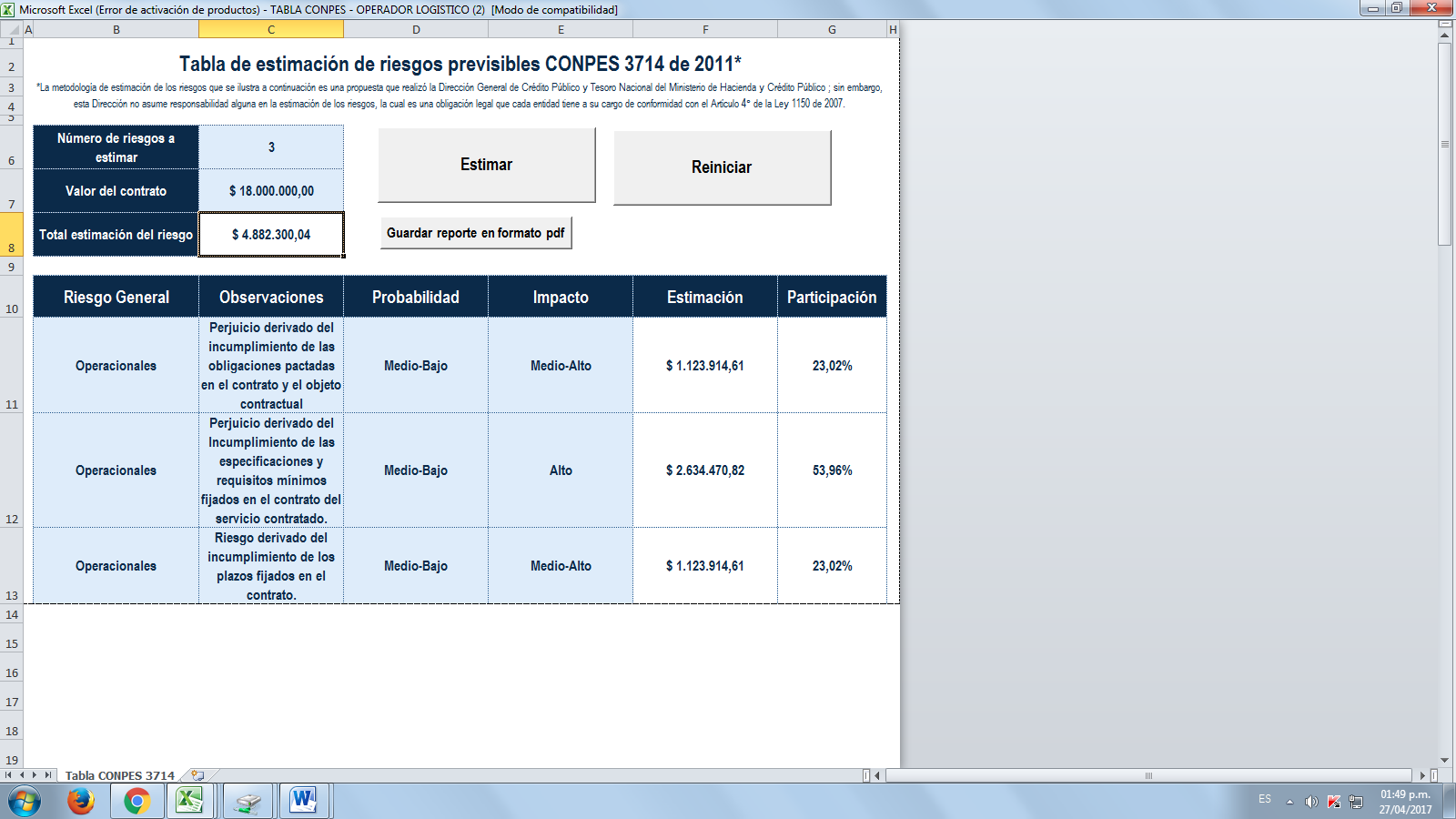 ESTIMACION , TIPIFICACION Y ASIGNACIÓN DE RIESGOS PREVISIBLES Y EXIGENCIA DE GARANTIASESTIMACION , TIPIFICACION Y ASIGNACIÓN DE RIESGOS PREVISIBLES Y EXIGENCIA DE GARANTIASESTIMACION , TIPIFICACION Y ASIGNACIÓN DE RIESGOS PREVISIBLES Y EXIGENCIA DE GARANTIASESTIMACION , TIPIFICACION Y ASIGNACIÓN DE RIESGOS PREVISIBLES Y EXIGENCIA DE GARANTIASESTIMACION , TIPIFICACION Y ASIGNACIÓN DE RIESGOS PREVISIBLES Y EXIGENCIA DE GARANTIASESTIMACION , TIPIFICACION Y ASIGNACIÓN DE RIESGOS PREVISIBLES Y EXIGENCIA DE GARANTIASESTIMACION , TIPIFICACION Y ASIGNACIÓN DE RIESGOS PREVISIBLES Y EXIGENCIA DE GARANTIASESTIMACION , TIPIFICACION Y ASIGNACIÓN DE RIESGOS PREVISIBLES Y EXIGENCIA DE GARANTIASESTIMACION , TIPIFICACION Y ASIGNACIÓN DE RIESGOS PREVISIBLES Y EXIGENCIA DE GARANTIASESTIMACION , TIPIFICACION Y ASIGNACIÓN DE RIESGOS PREVISIBLES Y EXIGENCIA DE GARANTIASESTIMACION , TIPIFICACION Y ASIGNACIÓN DE RIESGOS PREVISIBLES Y EXIGENCIA DE GARANTIASAMPAROSAMPAROSTIPO DE GARANTÍAVALOR ASEGURADO VALOR ASEGURADO VALOR ASEGURADO VIGENCIAVIGENCIAVIGENCIASINODE CUMPLIMIENTO DEL CONTRATODE CUMPLIMIENTO DEL CONTRATOPOLIZA10% del valor total del contrato10% del valor total del contrato10% del valor total del contratoTérmino de duración del contrato y 04 meses más.Término de duración del contrato y 04 meses más.Término de duración del contrato y 04 meses más.X